














VROMAN, Leo 


Een psalm voor dit heelal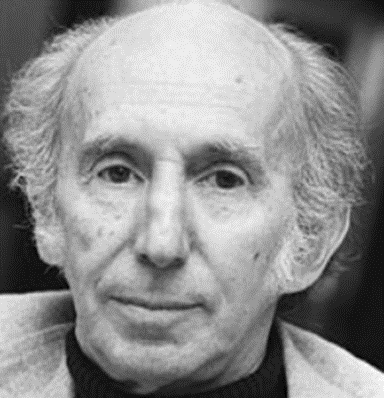 
Systeem! Hoe graag met U alleenverklein ik in mijn droom Uw bloteheelal tot knuffelbare grootteen koester U door mij heen!
Hoe dolgraag schurkt mijn oude huidflink langs Uw Tijdeloos Begin,zaait er mijn dood verleden inen zuigt er mijn toekomst uit!
Maar ach, ik zit hier met mijn witvel vol beeld- en tegenspraaken weet niet wat het scheelt:
eerst stond hier niets, en nu weer dit,ik weet het niet en schrijf maar raaken toch is dit Uw Beeld
Gij doet mij schrijven want ik maakper ongeluk Uw beeld
Gij schrijft mij nooit, ik schrijf te vaaken heb U weer verveeld.

Aan een vriend
Ach, laten wij geen ogenblik bedervenvoor wie van ons het eerst zal moeten sterven,en laten wij ook nimmer pratenvan alles wat wij huichelden en haatten.Zolang een vlerkgespreide leeuwerik blijft zingenvergeeft zijn God ons al wat wij begingen,zolang wij kersenbomen zacht in bloei zien staandan hebben wij nog niemand kwaad gedaan.Ach, laten wij het leed dat men ons deed, vergeten,God zal het allemaal wel weten,en laten we geen ogenblik bedervenvoor wie van ons het eerst zal moeten sterven.


Ik Joods?
…..

Ja Heer, hier zitten wij met halfgebakken herenextremen onder joden, katholieken,islamieten en andere geesteszieken,en de zachtgelovige heeft niets meer te beweren.
Zo kweekt elke groep gewonde wanden,en zo krijgt ieder geloof verharde randen,waar blindheid niet gezien wordt als gemisen gepreekt wordt uit gescheurde tanden,
terwijl ik geloof dat alles heilig is.
…..


Al het nodige
Zie je langs een lege straateen beweging in het graswaar geen uitleg voor bestaatneem dan aan dat ik het was;
hoor je midden in de nachtiets wapperen dat niet wapperen kan,schrik eerst en vertel mij danwat ik zo tot wapperen bracht;
mijn hese woorden in de wind,mijn handen op je lieve hoofddat in wonderen gelooft,geloof maar wat je nodig vindt.


Borstvogel 
Hijs mij omhoog tot voor mijn blikde sterren scheren langs de kooien kleur verschieten in mijn tooidie keert wanneer ik naar hen pik. 
Ik ben de vogel in mijn borstdie zingen kan als hij zijn kleedin plokken losrukt en het eet.Hij proeft alleen maar dorst, 
geen water wreekt zijn bitter maal;en toch: wanneer hij zich bespaartéén laatste veerpluim in de staartverliest hij zang en taal. 
Dan is het ongezongen lied– hoe diep de nacht of purper licht –en het ondenkbaarste gedichtvoor hem nog niet. 
Hij beidt zijn eigen dag vol hoopdat hij met stoppels in de stuitzijn jubelende kreten uit.Dan sterft hij aan de doop.


Ik voel je

Ik voel jein de krans van mijn haast verdordearmen lekker oud worden.Dronken op elkaar drinkenis iets wat we nooit doenmaar heb ik mijn bril op als ik je zoendan klinken de vier glazen of wij klinken. 
Je haar, dat eens naar nacht en regen rook,geurt nu naar hete zonneschijn,’s nachts ook.Over nog een paar jaarmisschienwordt je haar verblindend licht.Dan kan ik je nog zienmet mijn ogen dicht.


Overschot
Wat zal er van mij over zijnals ik lichamelijk verdwijn?Boeken, bleke tekeningen,schoenen, sokken al die dingenwaarin ik mij nog na laat strelen,maar het vele zal vervelen,de op te vouwen, weg te zettenfoto’s, foute zelfportretten,al het jouwe en het mijnezal als morgendauw verdwijnenmet het verdampende verdriet. 
Maar onze liefde, nee, die niet.Die woekert als wikke langs een gronddie ogenblikkelijk bestond.Mensen die niets van ons wetendoor onze liefde lief bezetenzullen onze dingen doen enzoenen en zoenen.

Aan R.N.

…..

En zo verliest zich het beminnen, zelfs het haten;hier baat geen goede vriend om mee te praten,de zee is leeg, de schepen zijn verbranden aan die stilte voel ik mij verwantsinds ik mijn eigen leven heb verlatendat na bleef soezen in het polderland.


Vrede
Komt een duif van honderd pond, een olijfboom in zijn klauwen, bij mijn oren met zijn mond vol van koren zoete vrouwen, vol van kirrende verhalen hoe de oorlog is verdwenen en herhaalt ze honderd malen: alle malen zal ik wenen. 

Sinds ik mij zo onverwacht in een taxi had gestort dat ik in de nacht een gat naliet dat steeds groter wordt, sinds mijn zacht betraande schat, droogte blozend van ellende staan bleef, zo bleef stilstaan dat keisteen ketste in haar lenden, ben ik te dicht en droog van vel om uit te zweten in gebeden, Vredekreukels knijpend evenwel, en ‘vrede’ knarsend, ‘vrede, vrede. 

Liefde is een stinkend wonder van onthoofde wulpsigheden als ik voort moet leven zonder vrede, godverdomme, vrede; want het scheurende geluid waar ik van mijn lief mee scheidde schrikt mij nu het bed nog uit waar wij soms in dromen beiden dat de oorlog van weleer wederkeert op vilte voeten, dat we, eigenlijk al niet meer kunnend alles, toch weer moeten liggen rennen en daarnaast gillen in elkanders oren, zo wanhopig dat wij haast dromen ons te kunnen horen.

Mag ik niet vloeken als het vuur van een stad, sinds lang herbouwd, 
voortrolt uit een kamermuur, rondlaait en mij wakker houdt? Doch het versgebraden kind, vuurwerk wordend, is het niet wat ik vreselijk, vreselijk vind: het is de eeuw dat niets geschiedt, nadat eensklaps, midden door een huis, een toren is komen te staan van vuil, lang vergeten keldermodder, snel onbruikbaar wordend huisraad, bloedrode vlammen en vlammend rood bloed, de lucht eromheen behangen met levende delen van dode doch aardige mensen, de eeuwlange stilte voor- dat het verbaasde kind in deze zuil gewurgd wordt en reeds de armpjes opheft. 

Kom vanavond met verhalen hoe de oorlog is verdwenen, en herhaal ze honderd malen: alle malen zal ik wenen.

Voor wie dit leest

Gedrukte letters laat ik U hier kijken, maar met mijn warme mond kan ik niet spreken, mijn hete hand uit dit papier niet steken; wat kan ik doen? Ik kan U niet bereiken. 

O, als ik troosten kon, dan kon ik wenen. Kom, leg Uw hand op dit papier; mijn huid; verzacht het vreemde door de druk verstenen van het geschreven woord, of spreek het uit. 

Menige verzen heb ik al geschreven, ben menigen een vreemdeling gebleven en wien ik griefde weet ik niets te geven: liefde is het enige. 

Liefde is het meestal ook geweest die mij het potlood in de hand bewoog tot ik mij slapende vooroverboog over de woorden die Gij wakkerleest. 

Ik zou wel onder deze bladzij willen zijn en door de letters heen van dit gedicht kijken in uw lezende gezicht en hunkeren naar het smelten van Uw pijn. 

Doe deze woorden niet vergeefs ontwaken, zij kunnen zich hun naaktheid niet vergeven; en laat Uw blik hun innigste niet raken tenzij Gij door de liefde zijt gedreven. 

Lees dit dan als een lang verwachte brief, en wees gerust, en vrees niet de gedachte dat U door deze woorden werd gekust: Ik heb je zo lief.


Blad Zijde

Ik zou wel onder deze bladzij willen zijnen door de letters heen van dit gedichtkijkende in Uw lezende gezichten hunkeren naar het smelten van Uw pijn.

Doe deze woorden niet vergeefs ontwaken,zij kunnen zich hun naaktheid niet vergeven;en laat Uw blik hun innigste niet rakentenzij Gij door de liefde zijt gedreven.

Lees dit dan als een lang verwachte brief,en wees gerust, en vrees niet de gedachtedat U door deze woorden werd gekust:ik heb je zo lief.


Jeldican en het woord

Over de heide kroop Jeldican, de staart tussenbeide stomp vooraan. 

Op gloeioren hing er een belletjespet; tussen twee vingeren 't zwaluwnet. 

Japon aan het lijfke van ruitestof, blauwkousen van 't wijfke en rinkelslof. 

'Rood van den appel in puntcipres, peers van de pappel te palfrines, 

waar kan ik het vegen: het fluit onder God, het vliegt mijne wegen fladderzot. 

Kiekt het te hangen aan bontekoord? Hoe kan ik het vangen, dat lieve woord' - 

Iets klappert in 't warkruid, goudbrem knikt, het juichtpikt en hardfluit; Jeldican schrikt. 

Nooit had hij zo rijke tralieten gehoord - hij zát van het kijken: was dit het woord? 

Bonsbuikje laait met gebed om geluk... 'jaaat' giert het graainet - kippetjetuk! 

O, veren te kussen! Het woord aan zijn hart tuitte intussen nog ééns zo hard. 

'O, schoon, o mijn heide, pappelkes hoort! Nooit kan ik meer scheiden Heer, van dit woord. 

Tja, nu naar het wijfke als weduwenwind, laat stormen het lijfke, klapperend lint!' 

Vol praat in zijn eentje vloog Jeldican. Koppeltje-beentje daar kwam hij aan. 

'Wijfke mijn toren, hier is het woord!' Zij zonder te horen, sprak onverstoord: 

'Aai, vogeltje vetbult, nuttige zaak, al dat het net vult is muntemaak.' 

Daar ging zij en ruilde 't voor wittebrood, maar Jeldican huilde en sloeg haar dood.


Bloemen

Als alle mensen eensklaps bloemen waren zouden zij grote bloemen zijn met lange snorren. Vermagerde vliegen, dode torren zouden blijven haken in hun haren. Tandenstokers, steelsgewijs ontsproten, zouden zwellen tot gedraaide tafelpoten, katoenen knoppen zouden openscheuren tot pluche harten die naar franje geuren, 

En op de bergen zouden gipsen zuilen staan Die gipsen druiven huilen. 

Op het water dreven bordkartonnen blaren, De vlinders vielen uit elkaar tot losse vlerken En van geur verdorden alle perken Als alle mensen eensklaps bloemen waren. 


Regeneratie 

Ieder gedicht dat ik schrijf is het laatste is mijn dood. Dan smelt mijn gezicht bijzonder groot uit in mijn lijf, in mijn schoot. 

Als ik wegloop mors ik een hoop dode manen en kruip-organen, 

en ikzelf dool, zo dun dan zo fijn van vrees als een chinees symbool voor 'man', 

(één lijn voor gebaar en één voor voet, waaruit bij mij nog wat inkt bloedt) 

heen. 

schaamte: het oor groeit het eerst weer aan, spitst, st: leest iemand dit voor? Dan zwelt een oogbal, ontluikt en tuurt: weent iemand al? En dan spruit bang mijn ellendige bonzende inwendige uit. 

Om zich te bevredigen staat daar dan vlak achter de lezende een geheel volledige dodelijk vrezende Vroman.


September

Nog eenmaal door de weide, nu bijna waterdiep, ruisend voort schrijden, badend in grasgezwiep; 

en binnen, door horregazen, nachtwind voelen, de koeien horen ademen en grazen of zachtjes bonkend stoeien; nog eenmaal een teruggekeerde stem en verwaaide taal van een reeds tot mest verteerde vriend, nog eenmaal. 


Kathedralen 

Wij zijn kathedralenvol duistere geurenen duistere gangenachter zware deurenverborgen zalenVan het beeldwerk hangenversmolten spiralenen treurige slangenvan kleurloze kralenDaar zijn voelbare balenverouderde stangenverwaarloosde palenDaar stijgen en dalenverdwaalde gezangenverdichte verhalenvan dood en verlangenzichtbare gangengeopende zalenen zonlicht


Psalm II

Systeem, Systeem, waar is mijn plaats? 
Planeten wachten buitengaats,

geen Mars legt aan, geen Venus daalt. 
Word ik verwacht of afgehaald?

Uw sterren keren traag maar vlug 
hun puntbeeld naar Uw raadsel terug.

Hoe dicht Gij zijt hoe meer nabij 
hoe meer verwart Uw oproep mij.

Uw stem herhaalt zich andermaal 
waarheen ik U maar ademhaal,

kaatst in het hol van elke cel 
waarin ik zelf de waarheid spel

maar laat mij hoorziek en ontheemd 
en al Uw woorden zijn mij vreemd.

Zult Gij ooit zijn waar ik U prijs 
in alle richtingen op reis 
dan bid ik U te doen alsof 
mijn stof mag paren met Uw stof.


Sluiting

Als ik morgen niet opsta
moet je niet schrikken:
per slot, elke opera
en alle toneelstukken
hebben hun ogenblikken,
het vallen van gordijnen
of andere ongelukken.
Dit is dan het mijne.

Sluit dus mijn gezicht,
doe die mond en twee ogen
maar netjes dicht
en ik ben voltooid.

Laat zo maar gaan,
en die oren mogen
nog openstaan,
want je weet nooit